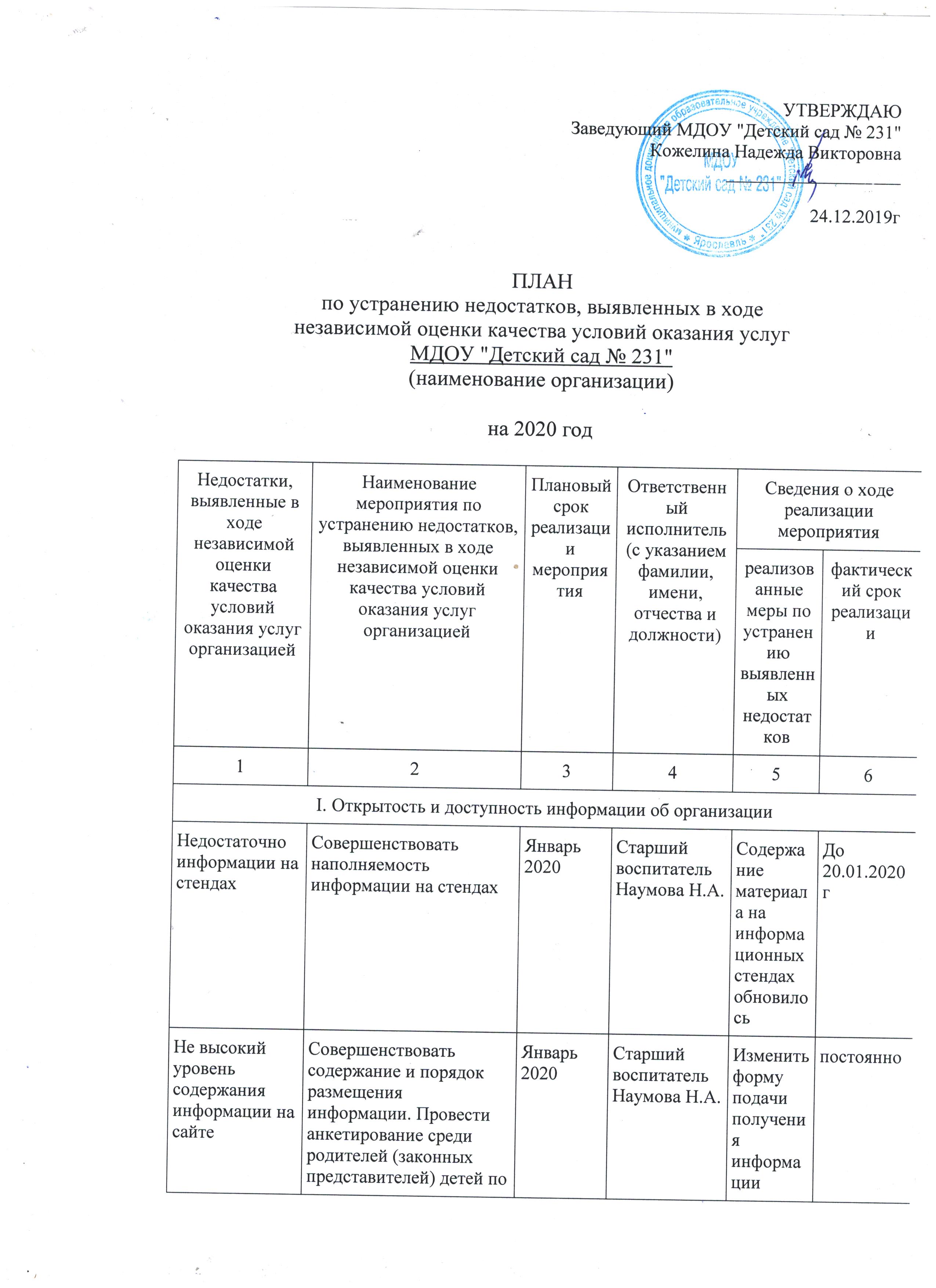 по доступности информации на сайте ДОУ.  II. Комфортность условий предоставления услугII. Комфортность условий предоставления услугII. Комфортность условий предоставления услугII. Комфортность условий предоставления услугII. Комфортность условий предоставления услугII. Комфортность условий предоставления услугНе удовлетворенность комфортностью условий Обеспечить комфортность условий в которых осуществляется образовательная деятельность (обеспечить невозможность доступа посторонних лиц на территорию ДОУ)До 30.06.2020гЗаведующий Кожелина Н.В.Установить автоматизированные калитки и ворота, установить дополнительные камеры видеонаблюдения До 30.06.2020гIII. Доступность услуг для инвалидовIII. Доступность услуг для инвалидовIII. Доступность услуг для инвалидовIII. Доступность услуг для инвалидовIII. Доступность услуг для инвалидовIII. Доступность услуг для инвалидовНе обеспечены условия доступности для инвалидовУлучшить условия доступности в помещении для детей инвалидов (оборудовать сенсорную комнату, приобрести инвалидные кресло-коляски, предоставлять образовательные услуги в дистанционном режиме)До 30.07.2020гЗаведующий Кожелина Н.В.Гл.бухгалтер Земская А.А.оборудовать сенсорную комнату, приобрести инвалидные кресло-коляски, предоставлять образовательные услуги в дистанционном режимеДо 30.07.2020гIV. Доброжелательность, вежливость работников организации IV. Доброжелательность, вежливость работников организации IV. Доброжелательность, вежливость работников организации IV. Доброжелательность, вежливость работников организации IV. Доброжелательность, вежливость работников организации IV. Доброжелательность, вежливость работников организации Не удовлетворенность встречей родителей Повысить уровень удовлетворенности доброжелательного и вежливого обращения работников ДОУ с родителями (законными представителями).  Провести семинар на тему: "Этика педагога с использованием дистанционных форм взаимодействия" Январь 2020гЗаведующий Н.В. КожелинаСт.воспитатель Наумова Н.А.Проведен семинар, консультации с сотрудниками ДОУЯнварь 2020гНе удовлетворенность обращением по телефону, электронным ресурсам. Повысить уровень удовлетворенности доброжелательного и вежливого обращения работников ДОУ с родителями (законными представителями).  Провести семинар на тему: "Этика педагога с использованием дистанционных форм взаимодействия" V. Удовлетворенность условиями оказания услугV. Удовлетворенность условиями оказания услугV. Удовлетворенность условиями оказания услугV. Удовлетворенность условиями оказания услугV. Удовлетворенность условиями оказания услугV. Удовлетворенность условиями оказания услугНе удовлетворенность оказания образовательных услугУдовлетворить осуществление условий образовательных услуг. (Расширить спектр дополнительных образовательных услуг, через организацию кружков) До 30.08.2020гЗаведующий Н.В. КожелинаСт.воспитатель Наумова Н.А.Организовать кружки: обучение чтению, рисование. До 30.08.2020г